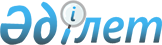 Қазақстан Республикасы Yкiметiнiң 2002 жылғы 29 желтоқсандағы N 1429 қаулысына өзгерiс енгізу туралыҚазақстан Республикасы Yкiметiнiң 2003 жылғы 27 қарашадағы N 150щ қаулысы      Қазақстан Республикасының Үкiметi қаулы етеді: 

      1. "2003 жылға арналған республикалық бюджеттiк бағдарламалардың паспорттарын бекiту туралы" Қазақстан Республикасы Үкiметiнiң 2002 жылғы 29 желтоқсандағы N 1429 қаулысына  мынадай өзгерiс енгiзiлсiн: 

      көрсетiлген қаулыға 340-қосымшада  "Бюджеттiк бағдарламаны iске асыру жөнiндегi iс-шаралар жоспары деген" 6-тармақ кестесiнiң 5-бағаны мынадай редакцияда жазылсын: 

      "Қылмыстық-атқару жүйесiнiң 81 мекемесiн жабдықтармен, мүкаммалмен, арнайы мақсаттағы құралдармен және көлiк құралдарымен, оның iшiнде: 

      арнайы құралдардың (оқ-дәрiсi бар қару) 200 бiрлiгiмен; 

      медициналық жабдықтардың 66 бiрлiгiмен (автоклавтар - 4, құрғақтай қуыру шкафтары - 6, термостаттар - 12, дистилляторлар - 4, тоңазытқыштар - 14, центрифугалар - 2, бинокулярлық микроскоптар - 4, бактерицидтi лампалар - 12, аналитикалық таразылар - 2, 12Ф7 - флюорографы - 6); 

      коммуналдық-тұрмыстық жабдықтардың 213 бiрлiгiмен (пiсiру қазандықтары - 55, электр плиталары - 22, тоңазытқыш шкафтары - 28, тоңазытқыш камералар - 26, қуыру шкафтары - 26, кiр жуатын машиналар - 32, центрифугалар - 22, дизельдiк электр станциялары - 2); 

      бактериологиялық зертханалар үшiн мүкаммалдың 36503 бiрлiгiмен; 

      29 автомобильмен (арнайы автокөлiк - 5 бiрлiк, су тасығыш - 2 бiрлiк, автобустар - 6 бiрлiк, санитарлық машиналар - 3 бiрлiк, азық-түлiк таситын машина - 1 бiрлiк, ВАЗ автомобилi - 10 бiрлiк, вакуумдық тазалауға арналған автомашина - 2 бiрлiк); 

      жергiлiктi учаскенi қайта жабдықтауға арналған арнайы құралдар мен байланыс құралдарының 12 бiрлiгiмен ("Барьер-500" периметрiнiң күзетi - 10, радиоұзартқыш - 1, автомобильдiк радиостанция - 1); 

      630 гВА 10/04 күшi бар трансформатордың 1 бiрлiгiмен жарақтандыру". 

      2. Осы қаулы қол қойылған күнінен бастап күшіне енеді.       Қазақстан Республикасының 

      Премьер-Министрі 
					© 2012. Қазақстан Республикасы Әділет министрлігінің «Қазақстан Республикасының Заңнама және құқықтық ақпарат институты» ШЖҚ РМК
				